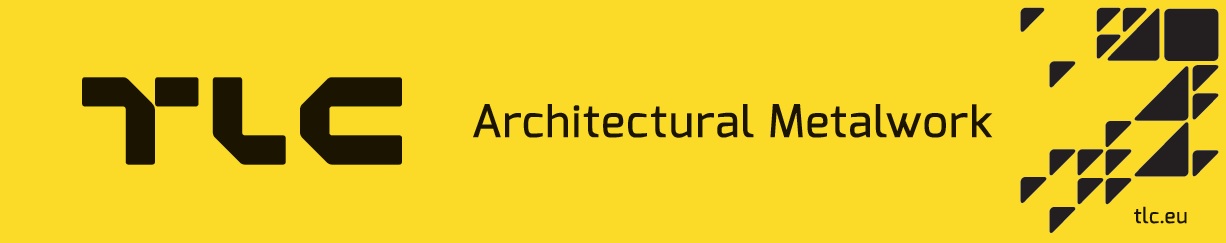 TLC Sp. z o.o.  to wiodący producent schodów i platform oraz tymczasowych systemów zabezpieczeń budowlanych. Spółka jest częścią szwedzko-polskiej Grupy, która swoim działaniem obejmuje sektor budowlany i przemysłowy na całym świecie. Szukasz pracy w spółce o ugruntowanej pozycji na rynku? Oczekujesz przyjaznej i motywującej atmosfery, a także możliwości rozwoju zawodowego?Obecnie szukamy osoby do głównej siedziby w Gorlicach na stanowisko: MagazynierCo oferujemy:pracę w stabilnej i dynamicznie rozwijającej się firmie o silnej pozycji w branżystałe zatrudnienie w oparciu o umowę o pracęsystem premiowania uzależniony od wyników pracywsparcie zespołu, nie tylko na etapie wdrożeniowymmożliwość rozwoju zawodowego i podnoszenia kwalifikacji – kursy, szkolenia Co będzie należeć do twoich obowiązków:Przyjmowanie i wydawanie materiałów i towarówObsługa wózka widłowego i suwnicyOdbiór jakościowy i ilościowy materiałów i towarówPrawidłowe składowanie i przechowywanie materiałów i towarówPrzygotowywanie materiałów do wysyłkiObsługa programu komputerowego (wprowadzanie i wystawianie dokumentów)Nadzór nad zgodnością stanów magazynowych w programie komputerowym ze stanami faktycznymiŚcisła współpraca z działem produkcji i logistykąObsługa wózka widłowego i suwnicyCzego od ciebie oczekujemy:uprawnień do obsługi wózka widłowegosamodzielności i operatywności w działaniuDodatkowymi atutami będą:uprawnienia do obsługi suwnicyznajomości programu Bussines SAP One doświadczenia w pracy na podobnym stanowiskuJeżeli interesuje Cię  praca w firmie o pewnej pozycji na rynku, będącej jednym z największych pracodawców w Gorlicach i okolicach, zachęcamy do składania aplikacji na adres: rekrutacja@tlc.euProsimy o dopisanie w CV następującej klauzuli: „Niniejszym, mając świadomość, iż podstawą przetwarzania danych osobowych w procesach rekrutacyjnych jest art. 22 §1 k.p., informuję, iż zapoznałem się z klauzulą informacyjną zamieszczoną przez potencjalnego pracodawcę na stronie www.tlc.eu/polityka-prywatnosci/rekrutacje/, akceptuję jej treść i wyrażam zgodę na przetwarzanie moich danych osobowych zawartych w niniejszym dokumencie, niezbędnych dla procesu rekrutacji w sposób tam przedstawiony, zgodny z wymogami Rozporządzenia o ochronie danych osobowych obowiązującego w RP od 25 maja 2018 roku, na potrzeby obecnego jak i przyszłych procesów rekrutacji prowadzonych przez TLC Sp. z.o.o. w okresie 1 roku od daty złożenia niniejszego CV.”